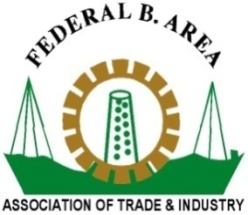  FEDERAL B. AREA ASSOCIATION OF TRADE & INDUSTRY(Registered under Section 3 of the Trade Organisations Act, 2013)Affiliated with the Karachi Chamber of Commerce & IndustryFBAATI-3/056/2016-17April 25, 2017Minutes of the 7th meeting of the Executive Committee 2016-2017Time: 		4:30 pmDate: 		Tuesday, April 25, 2017Place: 		Association secretariatPresided:	1. 	Mr. Jawed Suleman			PresidentAttended:				2.	Mr. Muhammad Ali			Senior	Vice President3.	Mr. M. Hilal Shaikh			Vice President		4.	Shaikh Muhammad Tehseen	EC Member		5.	Mr. Babar Khan			EC Member		6.	Mr. Abdullah Abid			EC Member		7.	Mr. Jawed Ali Ghori		EC Member		8.	Mr. M. Haroon Shamsi		EC Member		9.	Mr. Amin Maniya			EC Member		10.	Muhammad Ali Shahid		EC Member		11.	Mr. Khurshid Ahmed			Sub Comm. Chairman		12.	Mr. Aqeel M. Zawwar		Sub Comm. Chairman		13. 	Mr. Jawaid Ismail			Sub Comm. Chairman		14.	Ch. Sohail Abdullah			Special Invitee			15. 	Mr. Farooque Bakaly			Special Invitee	Proceedings:Meeting started with the recitation of the Holy Quran by Mr. Abdullah Abid.Fateha was offered for the departed soul of mother of Mr. Rehan Zeeshan by Mr. Jawed Ali Ghori and participated by all present.Minutes of 6th EC Meeting held on Wednesday March 22, 2017 were read out and discussed in detail. The minutes were confirmed as proposed by Mr. Shaikh Muhammad Tehseen and seconded by Mr. Abdullah Abid.Monthly accounts statement for the month of March 2017 was examined in detail and confirmed as proposed by Mr. M. Hilal Shaikh and seconded by Mr. Amin Maniya.Activity Report:Mr. Abdullah Abid reported that the Rangers deployed at the Association had withdrawn for a few days and came back on Sunday night after notification by Government of Sindh.There was a minor incident of defrauding by a con man who stole money from a worker. Other than that the Area remained relatively peaceful.Other Matters;Mr. M. Hilal Shaikh briefed the house about the activities of AmanTech who were providing excellent vocational training to the youth after which they could be absorbed into industry as skilled workers.	In his meeting with officials of AmnaTech, Mr. Hilal pointed out to them that the 	students of District Central were at a disadvantage as they could not go to the 	Institute due to its location near Korangi Creek. AmanTech offered to run a 	shuttle service from different points in District Central to facilitate the students. 	This scheme can be availed by children or relatives neighbours of workers in F.B. 	Industrial Area.Mr. Amin Maniya pointed out that FITE had been sanctioned a grant of Rs.350 (mn) which was very little compared to the other Associations. He informed that KATI had been sanctioned Rs.1 (bn). He suggested that a specific meeting of FITE be called to discuss the reasons for such a small grant and also to discuss the deteriorating condition of the roads and sewerage system of the Industrial Area.	It was stated by the Chair that Mr. Rehan Zeeshan was not present in the house 	due to the sad demise of his mother. The item was allowed to be included in the 	minutes of the meeting and  copy of the minutes be sent to Chairman, CEO FITE 	and Mr. Muhammad Irfan Aslipari, Director FITE for their information and 	for convening a meeting at the appropriate time.There being no other matter to discuss and decide; the meeting adjourned with vote of thanks to and from the Chair.Rashid HamidaniSecretary General